19–21 июня 2019 года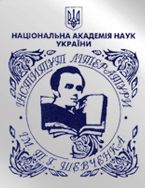 Институт литературы им. Т. Г. Шевченко НАН Украины XV Международная конференция молодых учёныхЛитературоведение ХХІ века: Современные вызовы и перспективы К участию приглашаются кандидаты наук, докторанты (до 7 лет после защиты диссертации), аспиранты, соискатели, магистранты. Тематика конференции – теория литературы, история украинской литературы, история зарубежных литератур, литературная компаративистика, литературное источниковедение и текстология, литературная критика.Рабочие языки конференции: украинский, все славянские, английский.Для участия в конференции следует подать:заполненную форму заявки (см. ниже);расширенные тезисы доклада (3500–4000 печатных знаков с пробелами).Материалы конференции планируется опубликовать в институтском специализированном издании. Условие печати статьи – апробация доклада на секционном заседании. Оргкомитет оставляет за собой право отбора заявок на участие в конференции.Во время работы конференции запланированы презентация изданий Института литературы им. Т. Г. Шевченко НАН Украины, мероприятия, посвящённые мастерству научного письма и этике научной работы, а также выездная экскурсия.Приглашенные лекторы: Сергей Екельчик (Университет Виктории, Британская Колумбия, Канада), Валентина Хархун (Нежинский государственный университет им. Н. Гоголя – Александрия, Виргиния, США), Евгений Стасиневич (Национальный университет «Киево-Могилянская академия», Украина).Участие в конференции не предполагает оплату организационного взносаК сожалению, Оргкомитет не может взять на себя другие расходы участниковКрайний срок подачи материалов – 15 мая 2019 года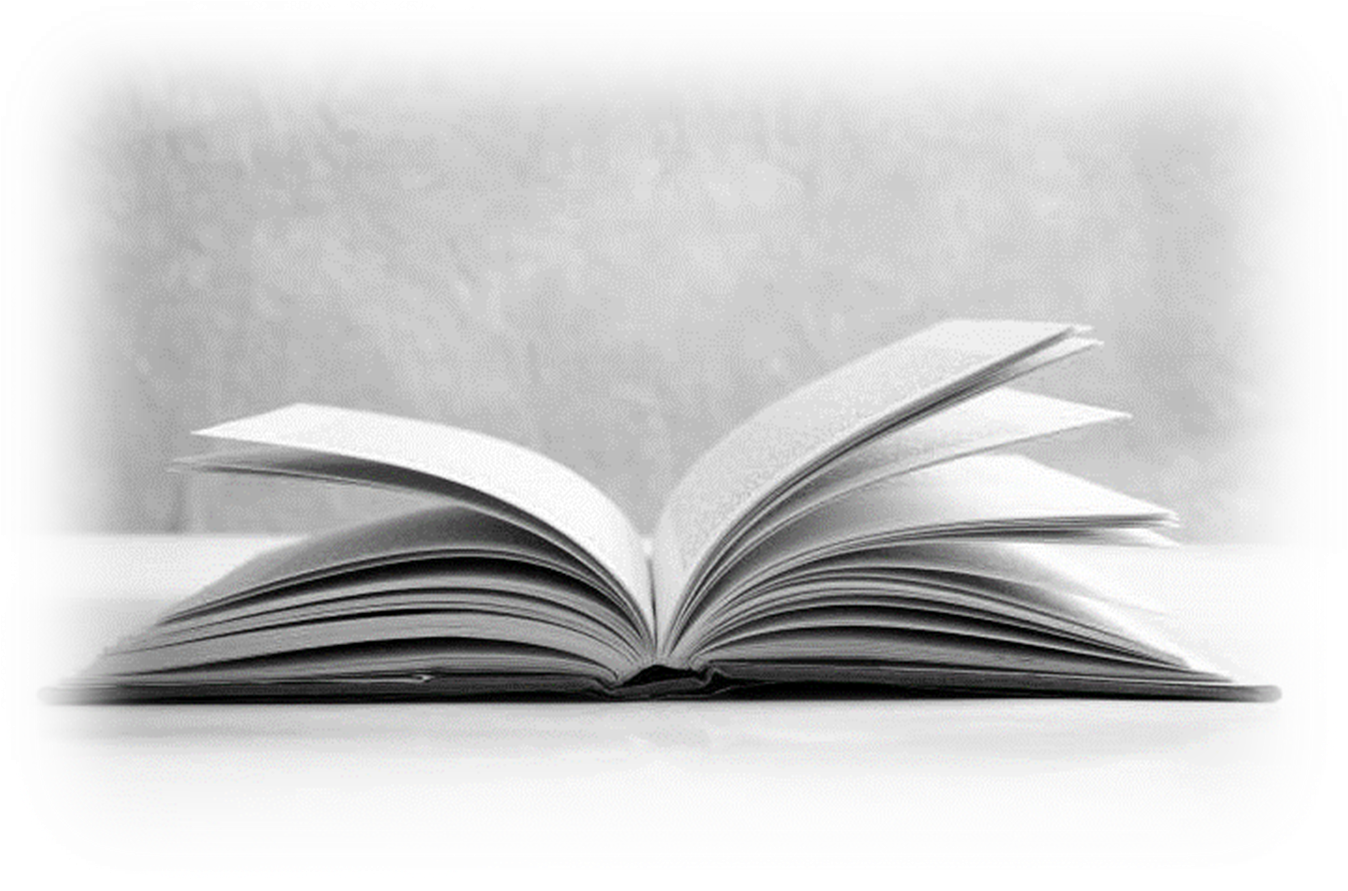 E-mail:	conference4yr@gmail.com (тема письма – «conference»)Адрес: 	ул. Грушевского, 4, Институт литературы им. Т. Г. Шевченко НАН Украины, Київ-1, 01001, сайт: http://www.ilnan.gov.ua Заявка участникаXV Международной конференции молодых учёных    Литературоведение ХХІ века: Современные вызовы и перспективы Proposal Application Formfor the Participance in the 15th International Conference for Early Career ResearchersLiterary Studies of the 21st Century: Contemporary Challenges and ProspectsФИО / First and Last NameТема научного доклада /Title of the ReportНазвание учебного (научного) учреждения/Affiliation, Name of the University, InstitutionКафедра (отдел) /DepartmentНаучная степень, должность /Academic Title, Degree, Employment StatusФИО научного руководителя (консультанта), если актуально /Supervisor’s First and Last Name (if Applicable)Домашний адрес /Residence AddressРабочий адрес /Address of the University, InstitutionТелефон (обязательно) /Phone Number (Mandatory)Е-mail (обязательно) /E-mail (Mandatory)Необходимо ли Вам официальное приглашение (Да/Нет) /Do You Need a Сonfirmed Invitation (Yes/No)